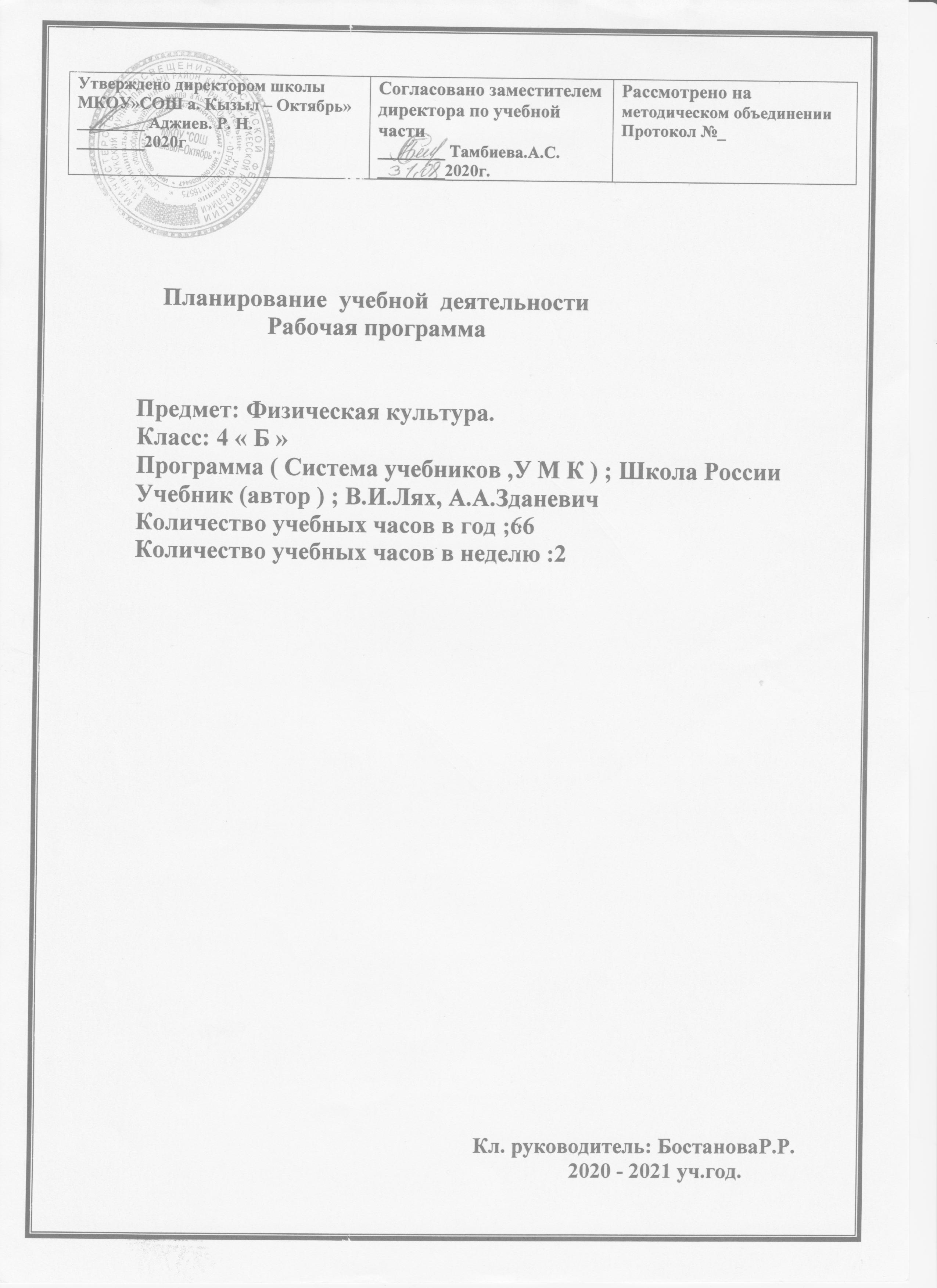            Аннотация к рабочей программе «Физическая культура» 4 класс.
Рабочая программа по учебному предмету «Физическая культура» составлена на основе Федерального государственного образовательного стандарта начального общего образования, утвержденного приказом Министерства образования и науки РФ от 6 октября 2009 года № 373, программы ФГОС МКОУ «СОШ а.Кызыл Октябрь , Зеленчукский  район ,КЧР,УМК «Школа России», авторской примерной программы В.И.Ляха и А.А.Зданевич.Цель данной рабочей программы является создание условий для планирования, организации и       управления образовательным процессом по предмету.Задачи программы: обеспечить достижение планируемых результатов освоения основной образовательной программы общего образования; дать представление о практической реализации компонентов государственного образовательного стандарта при изучении конкретного учебного предмета, курса; определить содержание, объем, порядок изучения учебного предмета, курса с учетом целей, задач и особенностей учебно-воспитательного процесса образовательного учреждения и контингента обучающихся.Программа рассчитана на 68 ч, 2 ч в неделю.Отличительная особенность программы – охват широкого культурологического пространства, которое подразумевает постоянные выходы за рамки изучаемого предмета.Результаты изучения курсаВ соответствии с требованиями к результатам освоения основной образовательной программы начального общего образования Федерального государственного образовательного стандарта (Приказ Министерства образования и науки Российской Федерации от 6 октября 2009 г. №373) данная рабочая программа для 1—4 классов направлена на достижение учащимися личностных, метапредметных и предметных результатов по физической культуре.Личностные результатыформирование чувства гордости за свою Родину, российский народ и историю России, осознание своей этнической и национальной принадлежности;формирование уважительного отношения к культуре других народов;развитие мотивов учебной деятельности и личностный смысл учения, принятие и освоение социальной роли обучающего;развитие этических чувств, доброжелательно и эмоционально-нравственной отзывчивости, понимания и сопереживания чувствам других людей;развитие навыков сотрудничества со сверстниками и взрослыми в разных социальных ситуациях, умение не создавать конфликты и находить выходы из спорных ситуаций;развитие самостоятельности и личной ответственности за свои поступки на основе представлений о нравственных нормах, социальной справедливости и свободе;формирование эстетических потребностей, ценностей и чувств; • формирование установки на безопасный, здоровый образ жизни.Метапредметные  результатыовладение способностью принимать и сохранять цели и задачи учебной деятельности, поиска средств её осуществления;формирование умения планировать, контролировать и оценивать учебные действия в соответствии с поставленной задачей и условиями её реализации; определять наиболее эффективные способы достижения результата;определение общей цели и путей её достижения; умение договариваться о распределении функций и ролей в совместной деятельности; осуществлять взаимный контроль в совместной деятельности, адекватно оценивать собственное поведение и поведение окружающих;готовность конструктивно разрешать конфликты посредством учёта интересов сторон и сотрудничества;овладение начальными сведениями о сущности и особенностях объектов, процессов и явлений действительности в соответствии с содержанием конкретного учебного предмета;овладение базовыми предметными и межпредметными понятиями, отражающими существенные связи и отношения между объектами и процессами. Предметные результатыформирование первоначальных представлений о значении физической культуры для укрепления здоровья человека (физического, социального и психического), о её позитивном влиянии на развитие человека (физическое, интеллектуальное, эмоциональное, социальное), о физической культуре и здоровье как факторах успешной учёбы и социализации;* овладение умениями организовывать здоровье-сберегающую жизнедеятельность (режим дня, утренняя зарядка, оздоровительные мероприятия, подвижные игры и т.д.);• формирование навыка систематического наблюдения за своим физическим состоянием, величиной физических нагрузок, данными мониторинга здоровья (рост, масса тела и др.), показателями развития основных физических качеств (выносливости, координации, гибкости).ПОЯСНИТЕЛЬНАЯ ЗАПИСКАРабочая программа по физической культуре для 4 классов составлена в соответствии с: нормативными правовыми актами и методическими документами федерального уровня:– Федеральным законом от 29.12.2012 № 273-ФЗ "Об образовании в Российской Федерации";– Порядком организации и осуществления образовательной деятельности по основным общеобразовательным программам – образовательным программам начального общего, основного общего и среднего общего образования, утв. приказом Минобрнауки России от 30.08.2013 № 1015;– Федеральным государственным образовательным стандартом основного общего образования,утв. приказом Минобрнауки России от 17.12.2010 № 1897;Санитарно-эпидемиологических требований к условиям и организации обучения вобщеобразовательных учреждениях. СанПиН 2.4.2.2821-10;Правоустанавливающими документами и локальными нормативными актами общеобразовательной– Положением о формах, периодичности, порядке текущего контроля успеваемости и промежуточной аттестации обучающихся в МКОУ «СОШ а. Кызыл-Октябрь»– Положением о формах обучения.Содержание программы учебного курсаСогласно Федеральному базисному учебному плану для образовательных учреждений Российской Федерации обязательному изучению предмета «Физическая культура» на этапе основного общего образования отводиться не менее 68 часов для 4 классов.- Физическая культура. 1-4 классы. Лях В. И. ФГОС- Физическая культура. 4 класс: учебник для общеобразоват. организаций / А.П. Матвеев. — М.: Просвещение, 2019. — 111 с.Список литературы для создания программы:- Рабочая программа по физической культуре учащихся, 1-4 классы, Аслаханов С.-А.М., 2019- Физическая культура. 1-4 классы: рабочая программа по учебнику В. И. Ляха. УМК "Школа России"- Физическая культура. 4 класс. Поурочные разработки.- Матвеев Л.П. Теория и методика физической культурыЦелью школьного физического воспитания является формирование разносторонне физически развитой личности, способной активно использовать ценности физической культуры для укрепления и длительного сохранения собственного здоровья, оптимизации трудовой деятельности и организации активного отдыха. Цель программы: обеспечение современного образования учащихся.Образовательный процесс учебного предмета «Физическая культура» в основной школе направлен на решение следующих задач:- содействие гармоничному физическому развитию, закрепление навыков правильной осанки, развитие устойчивости организма к неблагоприятным условиям внешней среды, воспитание ценностных ориентации на здоровый образ жизни и привычки соблюдения личной гигиены;- дальнейшее развитие координационных (ориентирование в пространстве, быстрота и точность реагирования на сигналы, согласование движений, ритм, равновесие, точность воспроизведения и дифференцирования основных параметров движений) и кондиционных способностей (скоростно- силовых, скоростных, выносливости, силы и гибкости);- обучение основам базовых видов двигательных действий, формирование основ знаний о личной гигиене, о влиянии занятий физическими упражнениями на основные системы организма, развитие волевых и нравственных качеств;- выработку представлений о физической культуре личности и приёмах самоконтроля;- углубление представления об основных видах спорта, соревнованиях, снарядах и инвентаре, соблюдение правил техники безопасности во время занятий, оказание первой помощи при травмах;- воспитание привычки к самостоятельным занятиям физическими упражнениями, избранными видами спорта в свободное время;- выработку организаторских навыков проведения занятий в качестве командира отделения, капитана команды, судьи;- формирование адекватной оценки собственных физических возможностей; воспитание инициативности, самостоятельности, взаимопомощи, дисциплинированности, чувства ответственности.Планируемые результаты предмета, курсаПрограмма обеспечивает достижение учащимися 1 - 4 классов определенных личностных, метапредметных и предметных результатов, представленных в двух уровнях: базовый «Ученик научится» и повышенный «Ученик получит возможность научиться».Личностные результаты:Базовый уровень «Ученик научится»:- осмыслению историю физической культуры своего народа;- воспитание чувства ответственности и долга перед Родиной;- формирование целостного мировоззрения, соответствующего современному уровню развитиянауки и общественной практики, учитывающего социальное, культурное, языковое, духовное многообразие современного мира;- формированию осознанного, уважительного и доброжелательного отношения к другому человеку, его мнению, мировоззрению, культуре, языку, вере, гражданской позиции, к истории, культуре, религии, традициям, языкам, ценностям народов России и народов мира;- готовности и способности вести диалог с другими людьми и достигать в нём взаимопонимания;- освоению социальных норм, правил поведения, ролей и форм социальной жизни в группах и сообществах, включая взрослые и социальные сообщества.Повышенный уровень «Ученик получит возможность научиться»;- участие в школьном самоуправлении и общественной жизни в пределах возрастных компетенций с учётом региональных, этнокультурных, социальных и экономических особенностей;- развитие морального сознания и компетентности в решении моральных проблем на основе личностного выбора, формирование нравственных чувств и нравственного поведения, осознанного и ответственного отношения к собственным поступкам;- формирование коммуникативной компетентности в общении и сотрудничестве со сверстниками, старшими и младшими в процессе образовательной, общественно полезной, учебно- исследовательской, творческой и других видов деятельности;- формирование ценности здорового и безопасного образа жизни.Повышенный уровень «Ученик получит возможность научиться»;- владение способами наблюдения за показателями индивидуального здоровья, физического развития и физической подготовленности, использование этих показателей в организации и проведении самостоятельных форм занятий физической культурой.Метапредметные результаты:Базовый уровень «Ученик научится»;- уметь самостоятельно определять цели своего обучения, ставить и формулировать для себя новые задачи в учёбе и познавательной деятельности, развивать мотивы и интересы своей познавательной деятельности;- уметь самостоятельно планировать пути достижения целей, в том числе альтернативные, осознанно выбирать наиболее эффективные способы решения учебных и познавательных задач;- уметь соотносить свои действия с планируемыми результатами, осуществлять контроль своей деятельности в процессе достижения результата, определять способы действий в рамках предложенных условий и требований, корректировать свои действия в соответствии с изменяющейся ситуацией;- уметь оценивать правильность выполнения учебной задачи, собственные возможности её решения;- владеть основами самоконтроля, самооценки, принятия решений и осуществления осознанного выбора в учебной и познавательной деятельности.Повышенный уровень «Ученик получит возможность научиться»;- уметь организовывать учебное сотрудничество и совместную деятельность с учителем и сверстниками;- уметь работать индивидуально и в группе: находить общее решение и разрешать конфликты на основе согласования позиций и учёта интересов;- уметь формулировать, аргументировать и отстаивать своё мнение;- уметь осознанно использовать речевые средства в соответствии с задачей коммуникации, для выражения своих чувств, мыслей и потребностей, планирования и регуляции своей деятельности.Предметные результаты:Базовый уровень «Ученик научится»;В основной школе в соответствии с Федеральным государственным образовательным стандартом основного общего образования результаты изучения курса «Физическая культура» должны отражать:- понимать роли и значения физической культуры в формировании личностных качеств, в активном включении в здоровый образ жизни, укреплении и сохранении индивидуального здоровья;- отбирать физические упражнения и регулировать физические нагрузки для самостоятельных систематических занятий с различной функциональной направленностью (оздоровительной, тренировочной, коррекционной, рекреативной и лечебной) с учётом индивидуальных возможностей и особенностей организма, планировать содержание этих занятий, включать их в режим учебного дня и учебной недели;- применять опыт организации самостоятельных систематических занятий физической культурой с соблюдением правил техники безопасности и профилактики травматизма;- владеть способами организации и проведения разнообразных форм занятий физической культурой, их планирования и содержательного наполнения;- владеть широким арсеналом двигательных действий и физических упражнений из базовых видов спорта и оздоровительной физической культуры, активное их использование в самостоятельно организуемой спортивно-оздоровительной и физкультурно-оздоровительной деятельности.Повышенный уровень «Ученик получит возможность научиться»;- вести наблюдение за динамикой развития своих основных физических качеств: оценивать текущее состояние организма и определять тренирующее воздействие на него занятий физической культурой посредством использования стандартных физических нагрузок и функциональных проб, определять индивидуальные режимы физической нагрузки, контролировать направленность её воздействия на организм во время самостоятельных занятий физическими упражнениями с разной целевой ориентацией;- выполнять комплексы общеразвивающих, оздоровительных и корригирующих упражнений, учитывающих индивидуальные способности и особенности, состояние здоровья и режим учебной деятельности;- владеть основами технических действий, приёмами и физическими упражнениями из базовых видов спорта, умением использовать их в разнообразных формах игровой и соревновательной деятельности; расширение двигательного опыта за счёт упражнений, ориентированных на развитие основных физических качеств, повышение функциональных возможностей основных систем организма.- отбирать физические упражнения, естественные силы природы, гигиенические факторы в соответствии с их функциональной направленностью, составлять из них индивидуальные комплексы для осуществления оздоровительной гимнастики, использования закаливающих процедур, профилактики нарушений осанки, улучшения физической подготовленности;- составлять планы занятий с использованием физических упражнений разной педагогическойнаправленности, регулировать величину физической нагрузки в зависимости от задач занятия и индивидуальных особенностей организма;Содержание учебного предмета «Физическая культура»Программа направлена на получение знаний, позволяющих ориентировать учащихся, формулировать их мотивы в познавательной и практической деятельности. Реализация программы способствуетприобретению жизненно важных двигательных умений и навыков, воспитанию двигательных способностей с учетом развития организма.Чтобы определить уровень развития физической подготовленности занимающихся в I и IV четвертях, рабочим планом-графиком предусмотрено тестирование учащихся, т. е. предлагается проверить физическую подготовленность детей в начале и конце учебного года.Двигательные умения, навыки и способности.Физическая подготовленность:Должна соответствовать, как минимум, среднему уровню показателей развития основных физических способностей с учетом региональных условий и индивидуальных возможностей учащихся.Способы физкультурно - оздоровительной деятельности: самостоятельно выполнять упражнения на развитие быстроты, координации, выносливости, силы, гибкости; соблюдать правила самоконтроля и безопасности во время выполнения упражнений.Правила поведения на занятиях физическими упражнениями: соблюдать нормы поведения в коллективе, правила безопасности, гигиену занятий и личную гигиену; помогать друг другу и учителю; поддерживать товарищей, имеющих недостаточную физическую подготовленность; проявлять активность, самостоятельность, выдержку и самообладание.Уровень физической культуры, связанный с региональными и национальными особенностями, определяют региональные и местные органы управления физическим воспитанием. Уровень физической культуры других составляющих вариативной части (материал по выбору учителя, учащихся, определяемый самой школой, по углубленному изучению одного или нескольких видов спорта) разрабатывает и определяет учитель.Использование данного планирования или его фрагментов позволит учителям физической культуры правильно организовать двигательную активность учащихся, удовлетворять естественную потребность растущего организма в движениях и повысить сопротивляемость организма неблагоприятным внешним условиям, а также позволит управлять интенсивным развитием форм и функций организма.Знания о физической культуре:История физической культуры. Олимпийские игры древности. Возрождение Олимпийских игр и олимпийского движения.История зарождения олимпийского движения в России. Олимпийское движение в России (СССР). Выдающиеся достижения отечественных спортсменов на Олимпийских играх.Характеристика видов спорта, входящих в программу Олимпийских игр.Физическая культура в современном обществе.Организация и проведение пеших туристских походов. Требования к технике безопасности и бережному отношению к природе (экологические требования).Физическая культура (основные понятия). Физическое развитие человека.Физическая подготовка и её связь с укреплением здоровья, развитием физических качеств.Организация и планирование самостоятельных занятий по развитию физических качеств.Техническая подготовка. Техника движений и её основные показатели.Всестороннее и гармоничное физическое развитие.Спортивная подготовка.Здоровье и здоровый образ жизни. Допинг. Концепция честного спорта.Профессионально-прикладная физическая подготовка.Физическая культура человека. Режим дня и его основное содержание.Закаливание организма. Правила безопасности и гигиенические требования.Влияние занятий физической культурой на формирование положительных качеств личности.Проведение самостоятельных занятий по коррекции осанки и телосложения.Восстановительный массаж.Первая помощь во время занятий физической культурой и спортом.СПОСОБЫ ДВИГАТЕЛЬНОЙ (ФИЗКУЛЬТУРНОЙ) ДЕЯТЕЛЬНОСТИОрганизация и проведение самостоятельных занятий физической культурой. Подготовка к занятиям физической культурой.Выбор упражнений и составление индивидуальных комплексов для утренней зарядки, физкультминуток и физкультпауз (подвижных перемен).Планирование занятий физической подготовкой.Проведение самостоятельных занятий прикладной физической подготовкой.Организация досуга средствами физической культуры.Оценка эффективности занятий физической культурой. Самонаблюдение и самоконтроль.Оценка эффективности занятий физкультурно-оздоровительной деятельностью.Оценка техники движений, способы выявления и устранения ошибок в технике выполнения упражнений (технических ошибок).Измерение резервов организма и состояния здоровья с помощью функциональных проб.ФИЗИЧЕСКОЕ СОВЕРШЕНСТВОВАНИЕФизкультурно-оздоровительная деятельность. Оздоровительные формы занятий в режиме учебного дня и учебной недели.Индивидуальные комплексы адаптивной (лечебной) и корригирующей физической культуры.Спортивно-оздоровительная деятельность с общеразвивающей направленностью.Гимнастика с основами акробатики. Организующие команды и приемы.Акробатические упражнения и комбинации.Опорные прыжки.Легкая атлетика. Беговые упражнения.Прыжковые упражнения.Метание малого мяча.Лыжные гонки. Передвижения на лыжах.Подвижные игры. Прикладно-ориентированная подготовка. Прикладно-ориентированные упражнения.Упражнения общеразвивающей направленности. Общефизическая подготовка.Гимнастика с основами акробатики. Развитие гибкости, координация движений, силы, выносливости.Легкая атлетика. Развитие выносливости, силы, быстроты, координации движений.Лыжные гонки. Развитие выносливости, силы, координации движений, быстроты.Подвижные игры. Развитие быстроты, силы, выносливости, координации движений.Тематическое планирование.Целью программы по физической культуре является формирование у учащихся начальной школы основ здорового образа жизни, развитие творческой самостоятельности посредством освоения двигательной деятельности. Реализация данной цели связана с решением следующих образовательных задач:- укрепление здоровья школьников посредством развития физических качеств и повышения функциональных возможностей жизнеобеспечивающих систем организма;- совершенствование жизненно важных навыков и умений посредством обучения подвижным играм, физическим упражнениям и техническим действиям из базовых видов спорта;- формирование общих представлений о физической культуре, её значении в жизни человека, роли в укреплении здоровья, физическом развитии и физической подготовленности;- развитие интереса к самостоятельным занятиям физическими упражнениями, подвижным играм, формам активного отдыха и досуга;- обучение простейшим способам контроля за физической нагрузкой, отдельными показателями физического развития и физической подготовленности.Общая характеристика учебного предметаПредмет «Физическая культура» является основой физического воспитании школьников. В сочетании с другими формами обучения - физкультурно-оздоровительными мероприятиями в режиме учебного дня и второй половины дня, физкультурно-массовыми и спортивными мероприятиями   достигается формирование физической культуры личности. Она включает в себя мотивацию и потребность в систематических занятиях физической культурой и спортом, овладение основными видами физкультурно-спортивной деятельности, разностороннюю физическую подготовленность. Программа   рассчитана  на индивидуальные особенности учащихся,  и направлена на реализацию приоритетной задачи образования - формирование всестороннего гармоничного развития личности при образовательной, оздоровительной и воспитательной направленности; на реализацию творческих способностей обучающихся, их физическое совершенствование; на развитие основных двигательных (физических) качеств — гибкости, ловкости, быстроты движений, мышечной силы и выносливости.Планируемые результаты изучения учебного предмета4 классВ результате освоения Обязательного минимума содержания учебного предмета «Физическая культура» учащиеся IV класса должны:знать и иметь представление:о роли и значении занятий физическими упражнениями в подготовке солдат в русской армии;о влиянии современного олимпийского движения на развитие физической культуры и спорта в России, крае. о физической подготовке и ее связи с развитием физических качеств, систем дыхания и кровообращения;о физической нагрузке и способах ее регулирования;о причинах возникновения травм во время занятий физическими упражнениями, профилактике травматизма;уметь:вести дневник самонаблюдения;выполнять простейшие акробатические и гимнастические комбинации;подсчитывать частоту сердечных сокращений при выполнении физических упражнений с разной нагрузкой;выполнять игровые действия в футболе, баскетболе и волейболе, играть по упрощенным правилам;оказывать доврачебную помощь при ссадинах, царапинах, легких ушибах и потертостяхвести наблюдения за показателями частоты сердечных сокращений во время выполнения физических упражненийКритерии и нормы оценки знаний обучающихсяПри оценивании успеваемости учитываются индивидуальные возможности, уровень физического развития и двигательные возможности, последствия заболеваний учащихся.Классификация ошибок и недочетов, влияющих на снижение оценкиМелкими ошибками считаются такие, которые не влияют на качество и результат выполнения. К мелким ошибкам в основном относятся неточность отталкивания, нарушение ритма, неправильное исходное положение, «заступ» при приземлении.Значительные ошибки – это такие, которые не вызывают особого искажения структуры движений, но влияют на качество выполнения, хотя количественный показатель ниже предполагаемого ненамного. К значительным ошибкам относятся:старт не из требуемого положения;отталкивание далеко от планки при выполнении прыжков в длину, высоту;бросок мяча в кольцо, метание в цель с наличием дополнительных движений;несинхронность выполнения упражнения.Грубые ошибки – это такие, которые искажают технику движения, влияют на качество и результат выполнения упражнения.Характеристика цифровой оценки (отметки)Оценка «5» выставляется за качественное выполнение упражнений, допускается наличие мелких ошибок.Оценка «4» выставляется, если допущено не более одной значительной ошибки и несколько мелких.Оценка «3» выставляется, если допущены две значительные ошибки и несколько грубых. Но ученик при повторных выполнениях может улучшить результат.Оценка «2» выставляется, если упражнение просто не выполнено. Причиной невыполнения является наличие грубых ошибок.Название разделаКоличество часовЛегкая атлетика18Гимнастика с элементами акробатики16Лыжная подготовка18Подвижные игры16Итого68№п/пНазвание темыКоличество часов, отводимое на освоение темы.Планируемые образовательные результаты учащихсяПланируемые образовательные результаты учащихсяДата по плану1Техника безопасности на уроках по легкой атлетике. Ору в движении. Строевые упражнения.   Разновидности ходьбы, бега.П\И«К своим флажкам!».1Знать технику безопасности на уроках по легкой атлетике. Уметь выполнять Ору в движении под команды учителя. Знать разновидности ходьбы, бега. Знать правила П\И«К своим флажкам!».04.09.202004.09.20202Ору в движении самостоятельно. Строевые упражнения.  Беговые упражнения. Техника челночного бега.П\И «К своим флажкам!».1Уметь выполнять Ору в движении самостоятельно. Уметь выполнять беговые упражнения. Знать технику челночного бега. Знать правила ,уметь играть в подвижную игру «К свои флажкам.»05.09.202005.09.20203-4Ору в движении самостоятельно. Строевые упражнения.  Беговые упражнения. Понятия: эстафета. Команды «старт». «финиш». Тестирование челночного бега 3х10м.2Уметь выполнять Ору в движении самостоятельно. Уметь выполнять беговые упражнения. Знать выполнение команд «старт». «финиш». Уметь  выполнять челночный бег во время тестирования.12-18.0912-18.095-6Ору в движении самостоятельно. Строевые упражнения.  Беговые упражнения. Техника высокого и низкого старта. Техника финиширования. П/И «Третий лишний»2Уметь выполнять Ору в движении самостоятельно. Уметь выполнять беговые упражнения. Знать технику выполнения высокого и низкого старта, финиширования. Знать правила уметь играть в П/И «Третий лишний»19-25.09.202019-25.09.20207Ору в движении самостоятельно. Строевые упражнения.  Беговые упражнения. Техника бега на дистанцию 30-60м.Подвижная игра «Третий лишний»1Уметь выполнять Ору в движении самостоятельно. Уметь выполнять беговые упражнения. Знать технику выполнения бега на дистанции 30-60м. Знать правила уметь играть в П/И «Третий лишний»26.09.202026.09.20208Ору в движении самостоятельно. Строевые упражнения.  Беговые упражнения. Техника выполнения бега на дистанции   1 км. П/И «Караси и щука»1Уметь выполнять Ору в движении самостоятельно. Уметь выполнять беговые упражнения. Знать технику выполнения бега на дистанции 1 км. Знать правила уметь играть в  П/И «Караси и щука»27.09.202027.09.20209-10Ору в движении самостоятельно. Строевые упражнения.  Беговые упражнения. Тестирование бега на дистанции 30м.60м. П/И «День-ночь»2Уметь выполнять Ору в движении самостоятельно. Уметь выполнять беговые упражнения. Уметь выполнять бег на дистанции 30м.60м. Знать правила уметь играть в П/И «День-ночь»1.09-02.10.20201.09-02.10.202011-12Ору в движении самостоятельно. Строевые упражнения.  Беговые упражнения. Бег   на выносливость 300м – девочки,500м – мальчики. Тестирование. 2Уметь выполнять Ору в движении самостоятельно. Уметь выполнять беговые упражнения. Уметь выполнять бег на выносливость.8-9.10.20208-9.10.202013-14Ору в движении самостоятельно. Строевые упражнения.  Беговые упражнения. Изучение техники метания малого мяча на дальность. П/И «Вышибалы»2Уметь выполнять Ору в движении самостоятельно. Уметь выполнять беговые упражнения. Знать технику метания малого мяча на дальность. Знать правила и уметь играть в П/И «Вышибалы»15-16.10.202015-16.10.202015-16Ору в движении самостоятельно. Строевые упражнения.  Беговые упражнения. Тестирование метания малого мяча на дальность.2Уметь выполнять Ору в движении самостоятельно. Уметь выполнять беговые упражнения. Уметь выполнять метания малого мяча на дальность во время тестирования.22-23.10.202022-23.10.202017Ору в движении самостоятельно. Строевые упражнения.  Беговые упражнения. Тестирование бега на дистанции 1км.1Уметь выполнять Ору в движении самостоятельно. Уметь выполнять беговые упражнения. Уметь выполнять бег на выносливость на дистанции 1 км.29.10.202029.10.202018Ору в движении самостоятельно. Строевые упражнения.  Беговые упражнения. Эстафеты.1Уметь выполнять Ору в движении самостоятельно. Уметь выполнять беговые упражнения. Знать правильно выполнение эстафет.30.10.202030.10.202019Техника безопасности на уроке гимнастики. ОРУ на координацию движений. Строевые упражнения. Размыкание и смыкание. Техники выполнения наклона вперед из положения стоя на гимнастической скамье.      1Знать технику безопасности на уроках гимнастики.Уметь выполнять ОРУ на координацию движений, строевые упражнения. Знать технику выполнения наклона вперед из положения стоя на гимнастической скамье.11.11.202011.11.202020-21ОРУ в движении и на месте. на координацию движений. Строевые упражнения. Техника выполнения кувырка вперед. Тестирование наклона вперед из положения стоя на гимнастической скамье.2Уметь выполнять ОРУ на координацию движений, строевые упражнения. Знать технику выполнения кувырка вперед. Уметь выполнять наклон вперед стоя на гимнастической скамье.13-18.11.202013-18.11.202022-23ОРУ в движении и на месте. на координацию движений. Строевые упражнения. Техника выполнения кувырка назад .Кувырок вперед  в комбинации .2Уметь выполнять ОРУ на координацию движений, строевые упражнения. Знать технику выполнения кувырка назад. Уметь выполнять кувырок вперед в комбинации .20-26.11.202020-26.11.202024-25ОРУ в движении и на месте. на координацию движений. Строевые упражнения. Техника выполнения прыжка на мостик в упоре. Кувырок назад в комбинации.2Уметь выполнять ОРУ на координацию движений, строевые упражнения. Знать технику выполнения прыжка на мостике в упоре. Уметь выполнять кувырок назад в комбинации.27.11-03.12.202027.11-03.12.202026-27ОРУ в движении и на месте. на координацию движений. Строевые упражнения. Техника выполнения прыжка с мостика через гимнастического козла.2Уметь выполнять ОРУ на координацию движений, строевые упражнения. Знать технику выполнения прыжка с мостика через гимнастический козел.04-05.12.202004-05.12.202028-29ОРУ в движении и на месте. на координацию движений. Строевые упражнения. Полоса препятствий с залезанием, перелезанием .2Уметь выполнять ОРУ на координацию движений, строевые упражнения. Уметь проходить полосу препятствий.10-11.12.202010-11.12.202030-31ОРУ в движении и на месте. на координацию движений. Строевые упражнения. Техника выполнения прыжка на скакалке.П/И «Удочка»2Уметь выполнять ОРУ на координацию движений, строевые упражнения. Знать технику выполнения прыжка на скакалке. Знать правила и уметь играть  в П/И «Удочку»17-18.12.202017-18.12.202032-33ОРУ в движении и на месте. на координацию движений. Строевые упражнения. Техника выполнения колесо. Тестирование прыжка на скакалке. 2Уметь выполнять ОРУ на координацию движений, строевые упражнения. Знать технику выполнения упражнения колесо. Уметь выполнять прыжок на скакалке на тестировании.24-25.12.202024-25.12.202034Эстафеты с элементами гимнастики и акробатики.1Уметь выполнять ОРУ на координацию движений, строевые упражнения. Уметь выполнять эстафеты с элементами гимнастики и акробатики.30.12.202030.12.202035Техника безопасность на уроках по лыжной подготовке. Ору на месте. Лыжная строевая подготовка. Техника выполнения торможения «плугом». Ходьба на лыжах 3 круга.1Знать Технику безопасности на уроках по лыжной подготовке. Знать правила экипировки подготовки   лыж, выхода с лыжами на урок ,построение . Уметь выполнять Ору на месте на лыжах под показ учителя. Знать технику выполнения торможения «плугом».14.01.202114.01.202136-37Ору на месте. Лыжная строевая подготовка. Техника Попеременного двушажного хода. Попеременный двушажный ход 3 круга.2Знать правила экипировки подготовки лыж, выхода с лыжами на урок построение. Уметь выполнять Ору на месте на лыжах под показ учителя. Знать технику выполнения попеременного двушажного хода.15-20.01.202115-20.01.202138-39Ору на месте. Лыжная строевая подготовка. Техника одновременного одношажного хода. П/И «Кто дальше       проскользит»2Знать правила экипировки подготовки лыж, выхода с лыжами на урок  построение.  Уметь выполнять Ору на месте на лыжах под показ учителя. Техника выполнения одновременного одношажного хода. Знать правила и уметь играть в П/И «Кто дальше       проскользит»21-22.01.202121-22.01.202140-41Ору на месте. Лыжная строевая подготовка. Техника выполнения поворота переступанием в движении. одновременный одношажный ход 3 круга. П/И «Веер»2Знать правила экипировки подготовки   лыж, выхода с лыжами на урок построение. Уметь выполнять Ору на месте на лыжах под показ учителя. Знать технику выполнения поворота переступанием в движении. Знать правила и уметь играть в П/И «Веер»28.01-29.02.202128.01-29.02.202142-43Ору на месте. Лыжная строевая подготовка. Техника выполнения конькового  хода.  П/И «Быстрый лыжник»2Знать правила экипировки подготовки лыж, выхода с лыжами на урок построение. Уметь выполнять Ору на месте на лыжах под показ учителя. Знать технику выполнения конькового хода. Знать правила и уметь играть в П/И «Быстрый лыжник04-5.02.202104-5.02.202144-45Ору на месте. Лыжная строевая подготовка. Попеременный двушажный ход. Дистанция до 2,5 км2Знать правила экипировки подготовки лыж, выхода с лыжами на урок построение. Уметь выполнять Ору на месте на лыжах под показ учителя. Уметь выполнять Попеременный двушажный ход на дистанции 2,5км.11-12.02.202111-12.02.202146-47Ору на месте. Лыжная строевая подготовка. Техника торможение упором. П/И «Кто дальше  проскользит?»2Знать правила экипировки подготовки   лыж, выхода с лыжами на урок построение. Уметь выполнять Ору на месте на лыжах под показ учителя. Знать технику выполнения торможение упором. Знать правила и уметь играть в П/И «Кто дальше       проскользит»18-19.02.202118-19.02.202148-49Ору на месте. Лыжная строевая подготовка. Техника поворота с переступанием в движении.Эстафеты.2Знать правила экипировки подготовки лыж, выхода с лыжами на урок построение. Уметь выполнять Ору на месте на лыжах под показ учителя. Знать технику выполнения. поворота с переступанием в движении. Уметь играть в эстафеты на лыжах.25.02-26.02.202125.02-26.02.202150-51Ору на месте. Лыжная строевая подготовка. Игра-эстафета с этапом до 50м на скорость.2Знать правила экипировки, подготовки лыж, выхода с лыжами на урок построение.   Уметь выполнять Ору на месте на лыжах под показ учителя. Уметь играть в эстафеты на лыжах.04-5.03.202104-5.03.202152Ору на месте. Лыжная строевая подготовка. П/И Накаты», «Быстрый лыжник»1Знать правила экипировки подготовки лыж, выхода с лыжами на урок построение. Уметь выполнять Ору на месте на лыжах под показ учителя. Знать правила ,уметь играть в П/И «Накаты», «Быстрый лыжник».11.03.202111.03.202153Техника безопасности на уроках по подвижным и спортивным играм, на легкой атлетике. Ору в движении самостоятельно. Строевые упражнения.Эстафеты с изучением техники выполнения ведения и передачей мяча. Игра «Школа мяча»1Знать технику безопасности на уроках по подвижным и спортивным играм, на легкой атлетике. Уметь выполнять Ору в движении самостоятельно. Знать технику выполнения ведения и передачи мяча. Знать правила и уметь играть в П/И «Школа мяча»12.03.202112.03.202154Ору в движении самостоятельно. Строевые упражнения. Игровые упражнения по совершенствованию двигательных навыков. Техника выполнения подъема туловища из положения лежа.1Уметь выполнять Ору в движении самостоятельно. Знать технику выполнения подъема туловища из положения лежа.18.03.202118.03.202155Ору в движении самостоятельно. Строевые упражнения.Тестирование подъема туловища из положения лежа за 1минуту.1Уметь выполнять Ору в движении самостоятельно. Уметь выполнять подъема туловища из положения лежа за 1минуту.19.03.202119.03.202156-57Ору в движении самостоятельно. Строевые упражнения.Изучение правил игры «пионербол»2Уметь выполнять Ору в движении самостоятельно. Знать правила игры ,выполнение броска, подачи, передачи мяча «Пионербол»02-08.04.202102-08.04.202158Ору в движении самостоятельно. Строевые упражнения.Беговые упражнения. Развитие скоростных способностей.Беговые упражнения.Изучение игры «пионербол»1Уметь выполнять Ору в движении самостоятельно.  Уметь выполнять беговые упражнения. Знать правила игры ,выполнение броска, подачи, передачи мяча «Пионербол»09.04.202109.04.202159Ору в движении самостоятельно. Строевые упражнения.Бег до 3 мин.Изучение игры «пионербол»1Уметь выполнять Ору в движении самостоятельно.  Уметь выполнять бег до 3 минут. Знать правила игры ,выполнение броска, подачи, передачи мяча «Пионербол»15.04.202115.04.202160Ору в движении самостоятельно. Строевые упражнения.Эстафеты.Изучение игры «пионербол»1Уметь выполнять Ору в движении самостоятельно.  Уметь играть в эстафеты. Знать правила игры ,выполнение броска, подачи, передачи мяча «Пионербол»16.04.202016.04.202061Ору в движении самостоятельно. Строевые упражнения.Бег до 6 минут.Изучение игры «пионербол»1Уметь выполнять Ору в движении самостоятельно.  Уметь выполнять бег до 6 минут. Знать правила игры ,выполнение броска, подачи, передачи мяча «Пионербол»22.04.202122.04.202162Ору в движении самостоятельно. Строевые упражнения.Техника выполнения прыжка в длину с 3-х шагов.Изучение игры «пионербол»1Уметь выполнять Ору в движении самостоятельно.  Знать технику выполнения прыжка в длину с 3-х шагов. Знать правила игры ,выполнение броска, подачи, передачи мяча «Пионербол»23.04.202123.04.202163-64Ору в движении самостоятельно. Строевые упражнения.Техника выполнения прыжка в длину с 3-х шагов.Изучение игры «пионербол»2Уметь выполнять Ору в движении самостоятельно.  Знать технику выполнения прыжка в длину с 3-х шагов. Знать правила игры ,выполнение броска, подачи, передачи мяча «Пионербол»29-30.04.202129-30.04.202165-66Ору в движении самостоятельно. Строевые упражнения.Тестирование прыжка в длину с 3-х шагов Изучение игры «пионербол»2Уметь выполнять Ору в движении самостоятельно.  Уметь выполнять прыжок в длину с 3-х шагов. Знать правила игры ,выполнение броска, подачи, передачи мяча «Пионербол»06-07.05.202106-07.05.202167Ору в движении самостоятельно. Строевые упражнения. Эстафеты с прыжками. Изучение игры «пионербол»1Уметь выполнять Ору в движении самостоятельно. Уметь выполнять эстафеты с прыжками. Знать правила игры ,выполнение броска, подачи, передачи мяча «Пионербол» 13.05.202113.05.202168Ору в движении самостоятельно. Строевые упражнения.Игра в «пионербол»1Уметь выполнять Ору в движении самостоятельно.  Уметь и знать правила игры ,выполнение броска, подачи, передачи мяча «Пионербол»14.05.202114.05.2021